INDICAÇÃO Nº _____ /2021Exmo. Sr. Presidente:Ementa: Instalação de placa com o nome da Rua Dr. Eraldo Aurélio Franzese.INDICO a Exma. Sra. Prefeita Municipal, que determine ao departamento competente, a instalação da placa com o nome da Rua Dr. Aurélio Franzese.A citada rua não tem identificação alguma, a presente indicação se faz necessária para que os endereços que a norteiam sejam localizados, já que não tem placa nenhuma com o nome.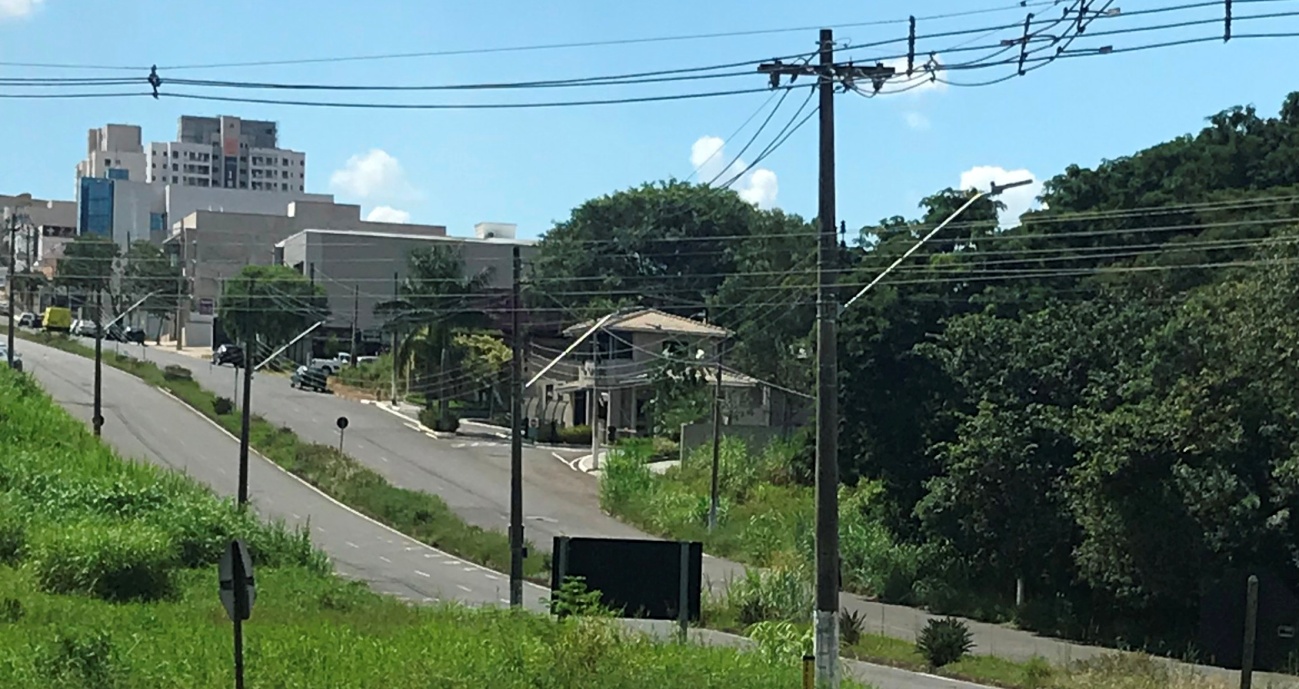 Valinhos 29 de março de 2021FÁBIO DAMASCENOVereador